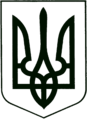 УКРАЇНА
        МОГИЛІВ-ПОДІЛЬСЬКА МІСЬКА РАДА
   ВІННИЦЬКОЇ ОБЛАСТІВИКОНАВЧИЙ КОМІТЕТРІШЕННЯ №431    Від 29.12.2016р.                                                     м. Могилів – ПодільськийПро надання дозволу для виготовлення проектно-кошторисної документації на реконструкцію даху НВК №5 дошкільного навчального підрозділу по вул. Грецькій, 19, м. Могилева - Подільського, Вінницької області       Керуючись ст. 31 Закону України «Про місцеве самоврядування в Україні», Порядком розроблення проектної документації на будівництво об’єктів затвердженого наказом Міністерства регіонального розвитку, будівництва та житлово-комунального господарства України від 16.05.2011 року № 45, розглянувши клопотання начальника управління освіти міської ради Коновалова В.Ф.,-   виконком міської ради ВИРІШИВ:Надати дозвіл управлінню освіти міської ради Коновалова В.Ф. на виготовлення проектно-кошторисної документації на реконструкцію даху НВК №5дошкільного навчального підрозділу по вул. Грецькій, . Могилева - Подільського, Вінницької області.      2.  Начальнику управління освіти міської ради Коновалову В.Ф. замовити     проектно-кошторисну  документацію у спеціалізованій організації.     3.  Проект погодити у встановленому порядку.     4.  Будівельні роботи проводити після реєстрації декларації на початок           робіт в інспекції державного архітектурно-будівельного контролю.     5.  Контроль за виконанням даного рішення покласти на заступника          міського голови з питань діяльності виконавчих органів Кригана В.І..        Міський голова                                                                       П. Бровко